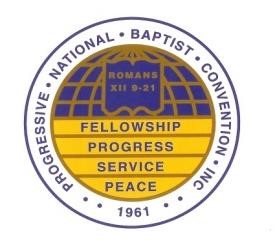 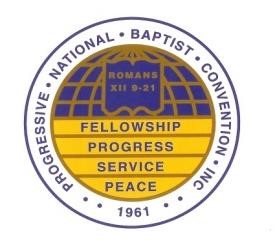 $250.00 Registration Fee Per Church, State Convention, State Fellowship or AssociationCheck One: [ ] Church    [ ] Individual    [ ] State Convention   [ ] State Fellowship   [ ] Association Please type or print clearly 	 	 	 	 	 	 CHURCH NAME: _______________________________________________________________________________________ PASTOR’S NAME: ______________________________________________________________________________________ ADDRESS: _____________________________________________________________________________________________ CITY: ____________________________________________________ STATE: _________________ ZIP: ________________  CHURCH PHONE: _________________________________            CHURCH FAX NUMBER: _________________________ E-mail:___________________________________________________________________________________ Method of Payment:  ____ Check (payable to PNBC Southern Region)   ____ Money Order     ____ Credit Card  Credit Card # _______________________________  Expiration Date: ________________________ Please Print Name as it appears on Card:_____________________________________________________ Signature of Cardholder: _______________________________________________________________ Amount Remitted: $_______________________________ Return Completed Form By:  Monday, June 12, 2023   PNBC Headquarters * 601 50th Street, NE,   Washington, DC 20019PHONE: 202-396-0558   *   FAX: (202) 398-4998   *   EMAIL: membership@pnbc.org     [  ]   Individual/Departmental Registration Fee: $25.00                     [  ] Non-Member/Visitor Registration Fee: $50.00 NAME:_______________________________________________________________________________________  HOME ADDRESS: ________________________________________________________________________________ CITY: ____________________________________________________ STATE: _______________ZIP: ____________ HOME PHONE: ____________________ CELL PHONE: ____________________ E-mail: _____________________________ CONGRESS COURSE: _____________________________________________________________________         FEE: $25.00 GALA  TICKETS: ________________________________________________________   TICKET PRICE :$75.00 TABLE :$750.00      [  ]   Individual/Departmental Registration Fee: $25.00                     [  ] Non-Member/Visitor Registration Fee: $50.00 NAME:_______________________________________________________________________________________  HOME ADDRESS: ________________________________________________________________________________ CITY: ____________________________________________________ STATE: _______________ZIP: ____________ HOME PHONE: ____________________ CELL PHONE: ____________________ E-mail: _____________________________ CONGRESS COURSE: _____________________________________________________________________         FEE: $25.00 GALA  TICKETS: ________________________________________________________   TICKET PRICE :$75.00 TABLE :$750.00      [  ]   Individual/Departmental Registration Fee: $25.00                     [  ] Non-Member/Visitor Registration Fee: $50.00 NAME:_______________________________________________________________________________________  HOME ADDRESS: ________________________________________________________________________________ CITY: ____________________________________________________ STATE: _______________ZIP: ____________ HOME PHONE: ____________________ CELL PHONE: ____________________ E-mail: _____________________________ CONGRESS COURSE: _____________________________________________________________________         FEE: $25.00 GALA  TICKETS: ________________________________________________________   TICKET PRICE :$75.00 TABLE :$750.00      [  ]   Individual/Departmental Registration Fee: $25.00                     [  ] Non-Member/Visitor Registration Fee: $50.00 NAME:_______________________________________________________________________________________  HOME ADDRESS: ________________________________________________________________________________ CITY: ____________________________________________________ STATE: _______________ZIP: ____________ HOME PHONE: ____________________ CELL PHONE: ____________________ E-mail: _____________________________ CONGRESS COURSE: _____________________________________________________________________         FEE: $25.00 GALA  TICKETS: ________________________________________________________   TICKET PRICE :$75.00 TABLE :$750.00  [  ] Women Department  [  ] Laymen Department  [  ] Ushers Department  [  ] Missions  [  ] Evangelism  [  ] Moderators  [  ] State Presidents  [  ] Health Ministry  [  ] Young Adult Women  [  ] Young Adult Men  [  ] Youth Department  [  ] Christian Education  [  ]  Music Department 